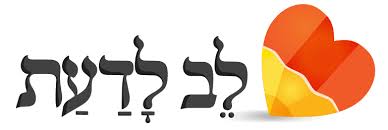 האבסינת ['דמויות בבית הקפה']- אדגר דגה:	האם יש תנועה בתמונה? מה עושה האשה?מהו המצב הנפשי של האשה? כיצד מדגיש זאת דֶגה בתנוחת גופה?אנו רואים את גבולות זרועותיה של האשה. היכן כפות ידיה? מדוע נהג כך דֶגה?שימי לב ללבוש של הגברת. מה היחס בין הלבוש והמצב הנפשי?האם ניכר קשר בין שתי הדמויות היושבות זו ליד זו?דיוקן משפחת בללי-אדגר דֶגה:התמונה מתארת את משפחת אחותו של הצייר.חפשי קשר-עין בין הדמויות בציור.הזוג-האיש ואשתו- מה מיקומם בתמונה ביחס אחד אל השני?האם יש תחושה של קשר אמיץ בין בני המשפחה? [חשבי באיזו פוזה היית נעמדת עם משפחתך לתמונה. האם זה דומה?]לאיזה מהמעמדות שייכת משפחה זו? מה בתמונה מעיד על כך?ערכי רשימה של החפצים בתמונה. באיזו מידה נתן הצייר נוכחות וחשיבות לחפצים?מה חושב דגה על המשפחתיות הבורגנית?לה גראנד ג'אט-ג'ורג' סרה: לאילו כיוונים מופנה מבטם של האנשים?הביטו בדמויות: האם הן נראות לכן עליזות או מדוכאות? נינוחות? איך תגדירו את מצב רוחן?שימו לב לתנועה ביצירה: האם הדמויות נמצאות בתנועה? מי הן הדמויות המצויות בתנועה [כולל בעלי חיים]? הביטו בזוג הקרוב ביותר למתבונן: לאיזה מעמד הם שייכים? מהו טיב הקשר ביניהם? היצירה מתארת בילוי אופייני בצרפת במאה ה19. מה חושב הצייר על החברה הצרפתית?מתרחצים באנייר-ג'ורג' סרה:מבטי האנשים-לאן מופנים? האם מצטלבים? האם יש קשר בין המתבונן והדמויות?מדוע לא?הנער במרכז התמונה- מה מצב רוחו לדעתך? כיצד מראה זאת סֶרַה?האם האנשים נראים כנהנים מזמנם הפנוי? האם הם נהנים מהטבע שסביבם?האם יש קול בתמונה? מיהי הדמות המשמיעה קול ואיזה סוג של קול?מה מצוייר באופק? –מה רומז הצייר לגבי הסיבה לדכדוך שבתמונה?